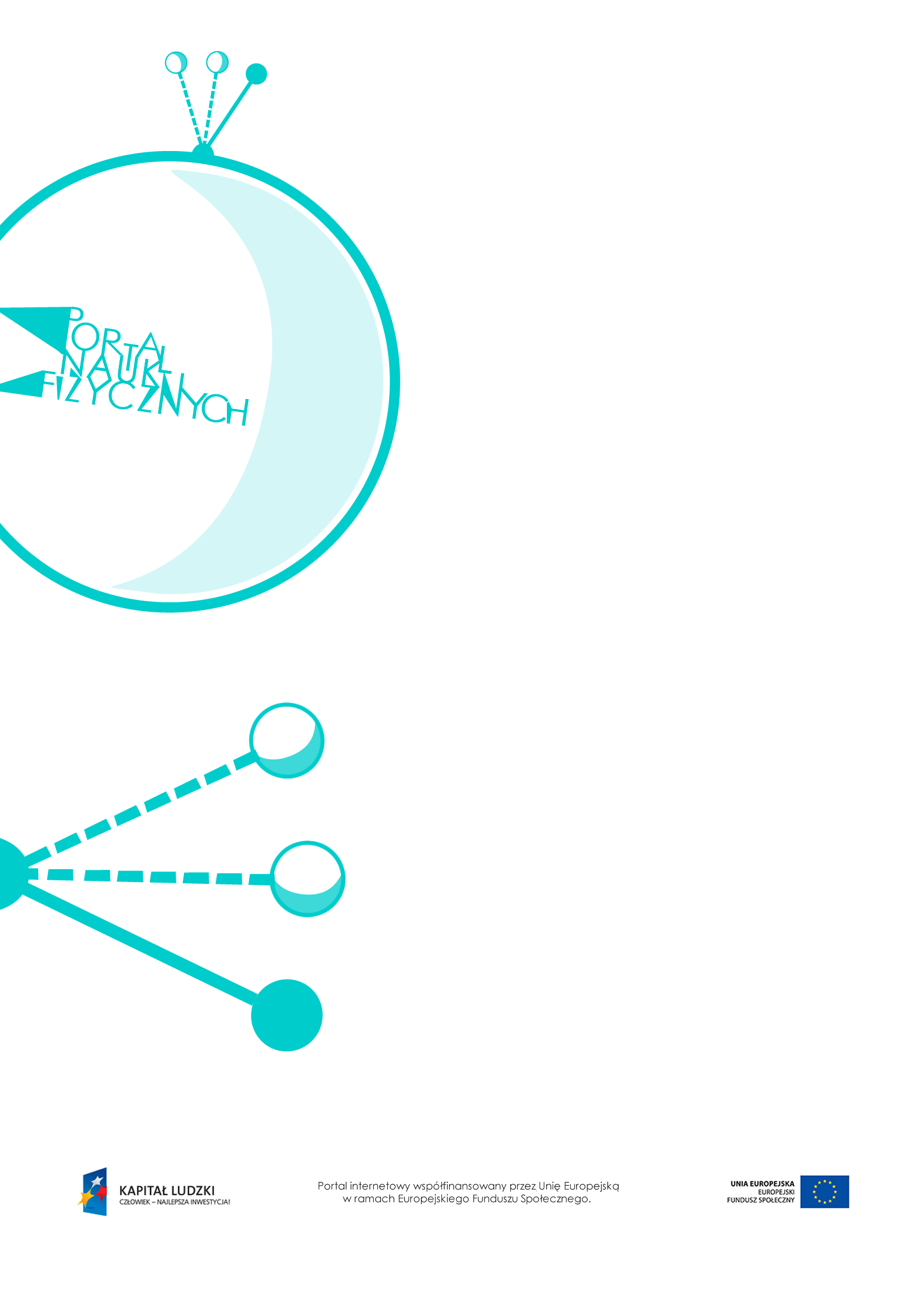 Ciśnienie hydrostatycznei ciśnienie atmosferyczneCiśnienie hydrostatyczne i ciśnienie atmosferyczne – scenariusz lekcjiCzas: 135 minutCele ogólne:Wprowadzenie pojęć ciśnienia hydrostatycznego i ciśnienia atmosferycznego.Doświadczalne wykazanie, od czego zależy ciśnienie hydrostatyczne.Wyjaśnienie działania naczyń połączonych.Poznanie przyrządów służących do mierzenia ciśnienia.Cele szczegółowe – uczeń:rozróżnia pojęcia ciśnienia hydrostatycznego i ciśnienia atmosferycznego,posługuje się pojęciami ciśnienia hydrostatycznego i ciśnienia atmosferycznego, wskazuje przykłady zjawisk opisywanych za ich pomocą,bada, od czego zależy ciśnienie hydrostatyczne; opisuje przebieg doświadczenia; wykonuje schematyczny rysunek obrazujący układ doświadczalny; formułuje wniosek, że ciśnienie w cieczy zwiększa się wrazz głębokością i zależy od rodzaju (gęstości) cieczy,demonstruje zasadę naczyń połączonych; wykonuje schematyczny rysunek obrazujący układ doświadczalny; formułuje wniosek,wskazuje przykłady zastosowania naczyń połączonych,wyjaśnia, dlaczego poziom cieczy w naczyniach połączonych jest jednakowy,wskazuje w otaczającej rzeczywistości przykłady zjawisk opisywanych za pomocą praw i zależności dotyczących ciśnienia hydrostatycznego i ciśnienia atmosferycznego,wyjaśnia na przykładach znaczenie ciśnienia hydrostatycznego i ciśnienia atmosferycznego w przyrodziei życiu codziennym,wymienia nazwy przyrządów służących do pomiaru ciśnienia,uzasadnia, dlaczego w naczyniu z cieczą jednorodną we wszystkich miejscach na tej samej głębokości ciśnienie jest jednakowe i nie zależy od kształtu naczynia.Metody:pokaz,obserwacje,doświadczenia,rozwiązywanie zadań,pogadanka.Formy pracy:praca zbiorowa (z całą klasą),praca indywidualna.Środki dydaktyczne:przyrządy do doświadczeń: butelka, woda, miska, szklane rurki, ciecze o różnych gęstościach, naczynia połączone, balon, słomki, słoik, świeca,tekst „Ciśnienie a głębokość”,tekst „Manometr – doświadczenie”,tekst „Paradoks hydrostatyczny”,tekst „Wyznaczanie ciśnienia atmosferycznego”,tekst „Ciśnienie a wysokość”,tekst „Półkule magdeburskie”,tekst „Jednostki ciśnienia”,tekst „Barometr – doświadczenie”,tekst „Doświadczenie Torricellego”,tekst „Próżnia”,„Zadanie dodatkowe”,symulacja „Zależność ciśnienia hydrostatycznego od gęstości i wysokości słupa cieczy”,plansza „Beczka Pascala”,plansza „Wieża ciśnień”plansza „Studnia artezyjska”,pokaz slajdów „Wyprowadzenie wzoru na ciśnienie hydrostatyczne”,„Zadania”,pokaz slajdów – rozwiązanie zadania krok po kroku – „Rów Mariański”, tabela „Ciśnienie wokół nas”,„Zadanie z egzaminu 2003”,plansza „ Pytania sprawdzające”.Przebieg lekcjiPytania sprawdzająceWyjaśnij:a) skąd wiemy, że ciśnienie atmosferyczne istnieje,b) jak można je zmierzyć.Podaj nazwy przyrządów, jakimi mierzy się ciśnienie atmosferyczne.Wyjaśnij, czym jest aneroid i na jakiej zasadzie działa.Podaj – w przybliżeniu – wartość ciśnienia atmosferycznego na poziomie morza.Podaj aktualne ciśnienie atmosferyczne (na podstawie prognozy pogody).Wyjaśnij:a) czy ciśnienie w cieczy zależy od kształtu naczynia, w którym ciecz się znajduje,b) od czego zależy ciśnienie w cieczy i jak się ono zmienia wraz z głębokością.Zapisz wzór opisujący zależność ciśnienia w cieczy od głębokości.Co możesz powiedzieć o ciśnieniu w cieczy w stanie nieważkości, kiedy g = 0?Czynności nauczyciela i uczniówUwagi, wykorzystanie środków dydaktycznychWprowadzenie do tematu – wyjaśnienie pochodzenia terminów „hydrostatyka”i „aerostatyka”.Hydrostatyka: z jęz. gr. hydro – woda, statikos – utrzymujący równowagę.Aerostatyka: z jęz. gr. aer – powietrze, statikos – utrzymujący równowagę.Wyjaśniamy, że hydrostatyka to nauka badająca ciecze i ciała zanurzone w cieczach w warunkach równowagi. Aerostatykę definiujemy analogicznie, w odniesieniu do gazów. W praktyce w przypadku cieczy oznacza to np. badanie, jak zachowuje się drewniany klocek znajdujący się w wodzie.Pokaz doświadczenia – wykazanie, że ciśnienie hydrostatyczne zależy od wysokości słupa cieczy.Formułowanie przez uczniów wnioskówz obserwacji.Przykład doświadczeniaButelkę z otworkami na różnej wysokości umieszczamy w miednicy i napełniamy wodą. Dokładny opis doświadczenia w tekście „Ciśnienie a głębokość”.Zdolniejszym uczniom warto polecić wykonanie doświadczeń z użyciem manometru – patrz: „Manometr – doświadczenie”.Ciśnienie hydrostatyczne zależy od wysokości słupa cieczy.Omówienie doświadczenia Pascala wykazującego zależność między ciśnieniema słupem cieczy. Wykorzystanie planszy „Beczka Pascala”.Ciekawostki dla zainteresowanych – opisy paradoksu hydrostatycznego i doświadczenia Pascala w tekście „Paradoks hydrostatyczny”.Pokaz doświadczenia – wykazanie, że ciśnienie hydrostatyczne zależy od gęstości cieczy.Przykład doświadczeniaDo dwóch jednakowych szklanych rurek (zamkniętych od dołu cienką gumową błoną) wlewamy ciecze o różnych gęstościach, np. denaturat i wodę, dbając o to, by ich objętość była taka sama. Obserwujemy wybrzuszenie błonki.Ciśnienie hydrostatyczne zależy od gęstości cieczy.Pokazanie działania naczyń połączonych – wykazanie, że ciśnienie hydrostatyczne nie zależy od ciężaru cieczy ani od kształtu naczynia.Omówienie działania: wieży ciśnień, śluzy kanałowej, studni artezyjskiej.Przykład doświadczeniaOmówienie budowy naczyń połączonych (połączone szklane naczynia o różnych kształtach i średnicach). Zwrócenie uwagi, że poziom jednorodnej cieczy w naczyniach połączonych nie zależy od kształtu i pola przekroju tych naczyń.Ciśnienie hydrostatyczne nie zależy od kształtu naczynia i jego pola przekroju.Omówienie zasady naczyń połączonych;  wyjaśnienie zasady działania studni artezyjskich i miejskich wodociągów. Wykorzystanie pokazu slajdów ze schematami działania: wieży ciśnień, śluzy kanałowej, studni artezyjskiej.Podanie wzoru na ciśnienie hydrostatyczne: .Wyprowadzenie wzoru: . Wykorzystanie pokazu slajdów „Wzór na ciśnienie hydrostatyczne”.Wyjaśnienie, co to znaczy, że ciśnienie hydrostatyczne jest proporcjonalne do wysokości słupa cieczy i gęstości cieczy.Wykorzystanie symulacji „Zależność ciśnienia od gęstości i wysokości słupa cieczy”.Rozwiązywanie zadań z użyciem wprowadzonego wzoru.Rozwiązywanie zadań dotyczących ciśnienia hydrostatycznego. Wykorzystanie przykładów zadań – „Zadania”.Wprowadzenie pojęcia ciśnienia atmosferycznego; wyjaśnienie wpływu ciśnienia atmosferycznego na pogodę.Zdolniejszym uczniom warto polecić wykonanie doświadczenia – wyznaczania ciśnienia atmosferycznego; opis w tekście „Wyznaczanie ciśnienia atmosferycznego”.Przykładowe doświadczenieOpis przykładowego doświadczenia sprawdzającego zależność ciśnienia atmosferycznego od wysokości można znaleźć w tekście „Ciśnienie a wysokość”.Ciśnienie atmosferyczne zmienia się wrazz wysokością: im wyżej (np. w górach), tym niższe ciśnienie.Warto wspomnieć o wyżach i niżach atmosferycznych oraz o powstawaniu wiatrów, huraganów i cyklonów.Wykonanie doświadczeń pokazujących konsekwencje działania ciśnienia atmosferycznego.Przykłady doświadczeńSłomkę do napojów napełniamy wodąi zatykamy od góry – woda nie wypływa ze słomki, chociaż nic nie stoi na przeszkodzie.Na butelkę z wodą nakładamy balon. Blisko dna butelki robimy otworek, którym będzie wyciekać woda – woda wypływa, a balon jest zasysany do wnętrza butelki.Na spodeczek nalewamy nieco wodyi stawiamy świecę. Spodeczek ze świeczką zakrywamy słoikiem, aby powietrze nie wydostawało się ze słoika. Świeczka gaśnie, a woda jest zasysana do słoika. Omówienie słynnego doświadczenia przeprowadzonego w 1654 r. w Magdeburgu przez Ottona von Guericke – tekst „Półkule magdeburskie”.Zaproponowanie zainteresowanym uczniom zadania doświadczalnego pt. „Zadanie dodatkowe”.Wprowadzenie atmosfery jako jednostki ciśnienia wywieranego przez słup rtęcio wysokości 760 mm (1013,25 hPa).Pokazanie i omówienie przyrządów służących do pomiaru ciśnienia – barometru, manometru, aneroidu.Utrwalenie wiadomości dotyczących jednostek ciśnienia. Wykorzystanie tekstu „Jednostki ciśnienia”.Zdolniejszym uczniom warto polecić wykonanie doświadczenia z barometrem własnej roboty, którego opis można znaleźćw tekście „Barometr – doświadczenie”.W celu rozbudzenia zainteresowań warto zaprezentować ciekawostki – teksty „Doświadczenie Torricellego” i „Próżnia”.Podkreślenie, że czym innym jest ciśnieniena danej głębokości, a czym innym – ciśnienie hydrostatyczne na tej głębokości (w celu obliczenia całkowitego ciśnienia należy do ciśnienia hydrostatycznego dodać ciśnienie atmosferyczne, które działa na wodę od góry; stąd: ).Rozwiązanie zadania krok po kroku – obliczanie ciśnienia panującego na dnie Rowu Mariańskiego – pokaz slajdów „Rów Mariański”.Rozwiązywanie zadań.Uzmysłowienie uczniom wielkości ciśnień występujących w przyrodzie. Wykorzystanie planszy „Ciśnienie dookoła nas”.Rozwiązanie zadania z arkusza egzaminacyjnego z 2003 r. – „Zadaniez egzaminu 2003” (zad. 22 z arkusza dostępnego na stronie CKE: http://www.cke.edu.pl/images/stories/
Arkusze/gimn_2003/gm_std.pdf).Podsumowanie lekcji.Zadanie pytań podsumowujących wiedzę zdobytą na lekcji – plansza „Pytania sprawdzające”.